П О С Т А Н О В Л Е Н И Е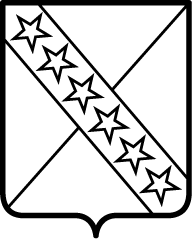 АДМИНИСТРАЦИИ ПРИАЗОВСКОГО СЕЛЬСКОГО ПОСЕЛЕНИЯПРИМОРСКО-АХТАРСКОГО РАЙОНАот 15 февраля 2016 года                                                                                                            № 32станица ПриазовскаяО внесении изменений в постановление администрации Приазовского сельского поселения Приморско-Ахтарского района от 05 марта 2014 года № 29 «Об утверждении административного регламента предоставления муниципальной услуги «Осуществление муниципального лесного  контроля» на территории Приазовского сельского поселения Приморско-Ахтарского района»В целях приведения административного  регламента  в соответствие с действующим законодательством, администрация Приазовского сельского поселения Приморско-Ахтарского района п о с т а н о в л я е т:1. Внести в постановление администрации Приазовского сельского поселения Приморско-Ахтарского района от 05 марта 2014 года № 29 «Об утверждении административного регламента предоставления муниципальной услуги «Осуществление муниципального лесного  контроля» на территории Приазовского сельского поселения Приморско-Ахтарского района» следующие изменения:1.1.  Наименование  постановления администрации Приазовского сельского поселения Приморско-Ахтарского района от 05 марта 2014 года № 29 «Об утверждении административного регламента предоставления муниципальной услуги «Осуществление муниципального лесного  контроля» на территории Приазовского сельского поселения Приморско-Ахтарского района» читать правильно: «Об утверждении административного регламента исполнения муниципальной функции  «Осуществление муниципального  лесного контроля»».2.  Постановление вступает в силу после его официального обнародования. Глава Приазовского сельского поселения Приморско-Ахтарского района                                                                 Г.Л. Тур 